PLAYSAFE LIFE CARE FOUNDATION PROFILE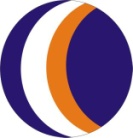 … Supporting social change for sustainable development.102, MurtalaMuhammed way, Ilorin, Kwara State, Nigeria. +2348060143809, +234708954587https://www.facebook.com/playsafelifecarefoundationTwitter @careplaysafe Email: playsafefoundation@gmail.comWe stand for social change to promote economic prosperity to end extreme poverty and promote resilient, democratic societies while advancing security and prosperityTARGET PEOPLE We focus on the common people that are in extreme poverty, marginalized, voiceless and ignored. WHAT WE DO  Our commitment is to work as partners in fostering sustainable development through participatory approach. Aim at finding sustainable livelihoods solutions and opportunities by working with rather than for, we seek to empower and support through collaboration in promoting social and economic progress. ABOUT USPLAYSAFE LIFE CARE FOUNDATION is an unbiased, non-profit making, non-governmental organization committed to improving community access to improved healthcare services, education and viable means of livelihood, established in 2006 and subsequently registered with Corporate Affairs Commission in 2017 with Board of trustee. OUR STRATEGIES; Advocacy, Social Mobilization, Training, Peer Mentoring, Linkages, Research and Referral.OUR SHARED VALUES; Respect for human dignity, Transparency and Accountability, Gender equity, Openness, Respect for rules of engagement.NETWORK AFFILIATION; Association of OVC NGOs in Nigeria (AONN), Association of Civil Societies on Malaria, Immunization and Nutrition (ACOMIN), Civil Society Network for Volunteering Development (GIVE),Youth Network on HIV/AIDS in Nigeria (NYNETHA), Child Protection Network (CPN),Civil Society on HIV/AIDS in Nigeria (CISHAN), Civil Society Action Coalition on Education for All (CSACEFA) COLLABORATING ORGANIZATION; Kwara State Ministry of Women Affairs and social development, Kwara State Ministry of Education and Human Development, International organization for migration, Lagos Nigeria HOW WE WORK  Playsafe Life Care Foundation works in collaboration with government agencies, consultants, community stakeholders and NGO umbrellas such as Civil Society Action Coalition on Education for All (CSACEFA), Civil Society on HIV/AIDS in Nigeria (CISHAN), Civil Society Action Coalition on Education for All and Network Against Child Abuse and Labour (NACTAL) in Kwara State Nigeria,  working on reproductive health including HIV/AIDS,  education issue,  child labour and human trafficking through community advocacy, sensitization and awareness to protect children right.  ORGANIZATION CAPACITY The organization has five dedicated and competent staff members and several volunteers that work together to execute specific project engagements.     